идентификаторГЕРБМуниципальное образование«Юкковское сельское поселение»Всеволожского муниципального района Ленинградской областиАДМИНИСТРАЦИЯРАСПОРЯЖЕНИЕ     ______27.02.2023________ 					№ __11___          	     д. ЮккиО внесении изменений в распоряжение администрации от 03.04.2019 № 30 «О формировании рабочей группы по отбору инициативных предложений жителей для включения в муниципальные программы МО «Юкковское сельское поселение» и назначении даты проведения отбора инициативных предложений для включения в муниципальную программу (подпрограмму) МО «Юкковское сельское поселение»В соответствии с Федеральным законом от 06.10.2003 № 131-ФЗ «Об общих принципах организации местного самоуправления в Российской Федерации», областным законом от 28.12.2018 № 147-оз «О старостах сельских населенных пунктов Ленинградской области и содействии участию населения в осуществлении местного самоуправления в иных формах на частях территорий муниципальных образований Ленинградской области», постановления администрации МО «Юкковское сельское поселение» от 03.04.2019 № 74 «Об утверждении Порядка включения инициативных предложений населения части территории МО «Юкковское сельское поселение» в муниципальную программу (подпрограмму)» и в целях приведения нормативных правовых актов администрации муниципального образования «Юкковское сельское поселение» в соответствие с действующим законодательствомВнести изменение в распоряжение администрации от 03.04.2019 № 30 «О формировании рабочей группы по отбору инициативных предложений жителей для включения в муниципальные программы МО «Юкковское сельское поселение», утвердив состав рабочей группы по отбору инициативных предложений жителей для включения в муниципальную программу (подпрограмму) МО «Юкковское сельское поселение» (в редакции распоряжения от 18.05.2022 № 18) (далее – Рабочая группа) согласно приложению № 1 к настоящему распоряжению.Назначить дату проведения отбора инициативных предложений для включения в муниципальную программу (подпрограмму) МО «Юкковское сельское поселение» на 17:00 часов 06.06.2023 по адресу: Ленинградская область, Всеволожский район, д. Юкки, Ленинградское шоссе, д. 26, каб. 1.Утвердить текст извещения о проведении инициативных предложений для включения в муниципальную программу (подпрограмму) МО «Юкковское сельское поселение», согласно приложению № 2 к настоящему распоряжению.Опубликовать настоящее распоряжение на официальном сайте МО «Юкковске сельское поселение» в сети Интернет www.ykki.ru.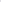 Контроль за исполнением настоящего распоряжения оставляю за собой.Глава администрации    					                  А.С. ЛеоновПриложение № 1 к распоряжениюот 27.02.2023 № 11СОСТАВрабочей группы по отбору инициативных  предложений жителей для включения в муниципальную программу (подпрограмму) МО «Юкковское сельское поселение»
Председатель рабочей группы – Ветренко Олег Геннадьевич, начальник отдела землеустройства администрации МО «Юкковское сельское поселение»;Секретарь рабочей группы – Горшкова Анастасия Александровна, специалист 1 категории администрации МО «Юкковское сельское поселение»;Член рабочей группы – Астаева Ольга Николаевна, заместитель директора по основной деятельности МКУ «МФЦ «Юкки»».Приложение № 2 к распоряжениюот 27.02.2023 № 11УВЕДОМЛЕНИЕо начале отбора инициативных предложений для включения в муниципальную программуАдминистрация муниципального образования «Юкковское сельское поселение» Всеволожского муниципального района Ленинградской области уведомляет о начале отбора инициативных предложений для включения в муниципальную программу (подпрограмму) для участия в региональном конкурсном отборе в рамках реализации областного закона от 28 декабря 2018 года № 147-оз «О старостах сельских населенных пунктов Ленинградской области и содействии участию населения в осуществлении местного самоуправления в иных формах на частях территорий муниципальных образований Ленинградской области».Отбор проводится в соответствии с постановлением администрации МО «Юкковское сельское поселение» от 03.04.2019 № 74 «Об утверждении Порядка включения инициативных предложений населения части территории МО «Юкковское сельское поселение» в муниципальную программу (подпрограмму)».Инициативные предложения принимаются ежедневно с 09:00 до 17:00 до 26 мая 2023 года (включительно) по адресу: дер. Юкки, Ленинградское шоссе, д. 26, каб. 1.